Javni zavod Cene Štupar - Center za izobraževanje Ljubljana Ulica Ambrožiča Novljana 51000 Ljubljana Številka: 110-1/2023-2Datum: 1. 10. 2023 JAVNI POZIV ZA IZBOR IZVAJALCEV V OKVIRU IZVAJANJA STRATEGIJE LOKALNEGA RAZVOJA LAS BARJE Z ZALEDJEM ZA OBDOBJE 2019 DO 2023, ZA PROJEKT «MEDGENERACIJSKI MOZAIK BARJE» - MODUL ČEBELARSTVOZa obdobje od 1. 10. 2022 do 30. 04.2023 objavljamo javni poziv za izbor izvajalcev v okviru izvajanja Strategije lokalnega razvoja LAS Barje z zaledjem v letu 2019 za obdobje 2019 do 2023, za projekt «Medgeneracijski mozaik Barje».Javni razpis za izbor operacij sofinancira EU, in sicer s sredstvi CLLD iz Evropskega sklada za regionalni razvoj (ESRR). Operacija se izvaja v okviru pod – ukrepa »Podpora za izvajanje operaciji v okviru strategije lokalnega razvoja, ki ga vodi skupnost«.Z izbranimi kandidati bomo sodelovali preko pogodbe o sodelovanju, avtorske, podjemne pogodbe ter študentske napotnice za obdobje od 1. 10. 2022 do 30. 04. 2023. Vrednost izvedbe aktivnosti MODUL 2 - ČEBELARSTVO je ovrednotena z največ 15 EUR na uro, z vsemi pripadajočimi dajatvami (1 ura je 60 minut). Opravljanje dela bo trajalo po predhodnem dogovoru. Znesek zajema tudi pripravo in morebitna gradiva potrebna za izvedbo.Povprašujemo po profilih za izvajanje predavanja v obliki delavnice in svetovanja na naslednje tematike: čebelarstvo, apiterapija,poznavanje čebelnjaka,poznavanje medovitih in ostalih rastlin potrebnih za vzpostavitev urbanega vrtička,poznavanje procesov izdelave in izdelava končnih izdelkov/produktov iz medu in zelišč, snemanje čebelarskih vsebin na VR očala,izvedba »Dneva zemlje«.Kandidati morajo imeti za sklenitev pogodbe izkušnje in reference s področja podjetništva in izvajanja delavnic za podjetnike, ki jih bomo preverili ob prijavi (točka 2). Prednost bodo imeli kandidati, ki so v podobnih projektih že sodelovali, imajo izkušnje s področja čebelarstva ter prihajajo iz območja LAS barje z Zaledjem. Način prijave: izpolnjeno prijavnico za izvajalce, ki se nahaja na spletni strani: https://www.cene-stupar.si/sl/projekti/medgeneracijski-mozaik-barje , pošljite na naslov: CENE ŠTUPAR - CILJ, Ulica Ambrožiča Novljana 5, 1000 Ljubljana, oziroma na elektronski naslov vodje projekta: mira.jakupaj@cene-stupar.si, oziroma se po predhodnem dogovoru zglasite osebno v prostorih zavoda na Ulica Ambrožiča Novljana 5, soba 2. Prijavnica mora prispeti v katerikoli poti zgoraj opisano in sicer najkasneje do 1. 11. 2022 do 23:59 ure. Prijavnici priložite kratek opis dosedanjih delovnih izkušenj.CENE ŠTUPAR - CILJ Direktor mag. Bojan HAJDINJAK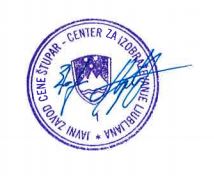 